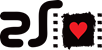 השמיים הם הגבול | The Aeronautsאנגליה | 2019 | 101 דקות 
בימוי: טום הרפר
משחק: פליסיטי ג'ונס, אדי רדמיין
פסטיבל טורונטו 2019 - הבחירה הרשמית
פסטיבל לונדון 2019 - הבחירה הרשמית
לונדון, 1862. מאות צופים נרגשים מתקבצים לצפות בהמראת הכדור הפורח של ג'יימס, מדען צעיר נלהב, ואמיליה, טייסת מנוסה ואמיצה שהיא גם בדרנית שיודעת מה החשיבות של שואו טוב, שמתכוונים להגיע לגבהים שאיש עוד לא הגיע אליהם. למרות שההמראה מתחילה ברגל שמאל ונדמה שההבדלים בין השניים בלתי ניתנים לגישור, מהר מאוד הם מבינים שיש להם יותר במשותף משחשבו. אך כשהצמד מגיע לגבהים חדשים והאוויר נעשה קר ודליל יותר, הטיסה בכדור הופכת מסוכנת, והשניים יצטרכו לקבל החלטות שלא ציפו לקבל...
בכיכובם של המועמדת לאוסקר פליסיטי ג'ונס ("המין החזק") וזוכה האוסקר אדי רדמיין ("התיאוריה של הכל"), "השמיים הם הגבול" היא דרמה סוחפת ומרגשת עם צילומים עוצרי נשימה ומשחק מדהים, בהשראת אירועים אמיתיים, על שני אנשים ששינו את העולם. 